§8428.  Duties and authority of the Director of the Bureau of Forestry1.  General.  The director shall supervise and coordinate the activities of bureau personnel in connection with all management programs.[PL 1979, c. 737, §12 (NEW); PL 2011, c. 657, Pt. W, §7 (REV); PL 2013, c. 405, Pt. A, §23 (REV).]2.  Rules. [PL 2015, c. 314, §23 (RP).]3.  Applications. [PL 2015, c. 314, §23 (RP).]4.  Declaration of termination of spray projects. [PL 2015, c. 314, §24 (RP).]5.  Entry on lands.  The director or the director's representatives may enter any tract of land on which a spruce budworm management program is being conducted or is proposed to be conducted.[PL 2015, c. 314, §25 (AMD).]6.  Inspection of records. [PL 2015, c. 314, §26 (RP).]7.  Contractual authority.  The director may enter into contracts for management programs and for other purposes related to this subchapter.[PL 2015, c. 314, §27 (AMD).]8.  Reimbursement to state agencies. [PL 2015, c. 314, §28 (RP).]9.  Cooperation.  The director shall consult and cooperate with the United States Forest Service, other agencies of the United States and of any state, the dominion government of Canada, the governments of any provinces of Canada and public and private landowners in the State in developing and undertaking joint management program activities.[PL 1985, c. 664, §3 (NEW).]10.  Report.  The director shall, at the end of each calendar year, undertake a review of any spruce budworm management program activities undertaken that year and shall make a full report on the activities to the joint standing committee of the Legislature having jurisdiction over forestry management matters during the next session of the Legislature.  The report must include, but is not limited to, spruce budworm survey and monitoring activities and findings, outcomes of any research or methods development activities, levels and outcomes of harvest monitoring for harvests conducted under rules adopted pursuant to this subchapter, scopes of landowner assistance activities conducted and other issues as appropriate.  The Department of Agriculture, Conservation and Forestry, Board of Pesticides Control must report information on spray activities related to spruce budworm management and outcomes annually to the bureau no later than March 1st.  Reports required under this subsection must use aggregated data that do not reveal the activities of an individual person or firm.[PL 2015, c. 314, §29 (AMD).]11.  Permit applications. [PL 2015, c. 314, §30 (RP).]SECTION HISTORYPL 1979, c. 737, §12 (NEW). PL 1985, c. 664, §3 (AMD). PL 2011, c. 657, Pt. W, §§6, 7 (REV). RR 2013, c. 1, §24 (COR). PL 2013, c. 405, Pt. A, §23 (REV). PL 2015, c. 314, §§ 23-30 (AMD). The State of Maine claims a copyright in its codified statutes. If you intend to republish this material, we require that you include the following disclaimer in your publication:All copyrights and other rights to statutory text are reserved by the State of Maine. The text included in this publication reflects changes made through the First Regular and First Special Session of the 131st Maine Legislature and is current through November 1, 2023
                    . The text is subject to change without notice. It is a version that has not been officially certified by the Secretary of State. Refer to the Maine Revised Statutes Annotated and supplements for certified text.
                The Office of the Revisor of Statutes also requests that you send us one copy of any statutory publication you may produce. Our goal is not to restrict publishing activity, but to keep track of who is publishing what, to identify any needless duplication and to preserve the State's copyright rights.PLEASE NOTE: The Revisor's Office cannot perform research for or provide legal advice or interpretation of Maine law to the public. If you need legal assistance, please contact a qualified attorney.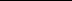 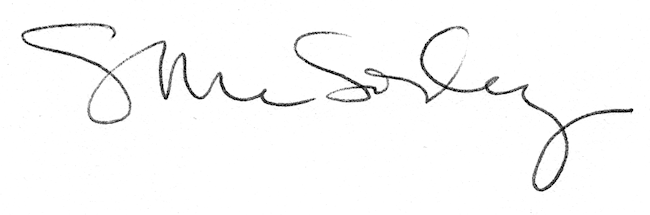 